УКРАЇНАМЕНСЬКА МІСЬКА РАДАМЕНСЬКОГО РАЙОНУ ЧЕРНІГІВСЬКОЇ ОБЛАСТІР О З П О Р Я Д Ж Е Н Н ЯВід 13 листопада 2019 року                                                           № 309Про нагородження Почесними грамотамиВідповідно до Положення про Почесну грамоту міської ради, враховуючи рішення 7 сесії 7 скликання Менської міської ради від 22.02.2016 року «Про внесення змін до рішення 21 сесії 5 скликання від 17.07.2008 року «Про Положення про Почесну грамоту міської ради», подання виконуючого обов’язки старости Макошинського старостинського округу Менської міської ради Коваленка Р.А. від 11.11.2019 № 259/15-02 щодо нагородження Почесними грамотами Менської міської ради жителів селища Макошине за активну участь у громадському житті селища та з нагоди свята Дня працівників сільського господарства України:Почесною грамотою нагородити :- Ярину Володимира Володимировича, охоронника ДП «Зернятко»;- Єфіменка Ігоря Віталійовича, охоронника ДП «Зернятко».Вручити грошову винагороду в сумі 124 грн. 22 коп. (з урахуванням податку з доходів фізичних осіб, військового збору) Кошти без урахування податку з доходів фізичних осіб, військового збору зарахувати на картковий рахунок завідувача сектору кадрової роботи Менської міської ради Осєдач Р.М.Секретар міської ради					Ю.В. Стальниченко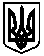 